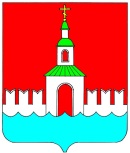 АДМИНИСТРАЦИя ЮРЬЕВЕЦКОГО мУНИЦИПАЛЬНОГО РАЙОНА ИВАНОВСКОЙ ОБЛАСТИПОСТАНОВЛЕНИЕот 29.08.2018 г. № 329                    г. ЮрьевецОб уточнении реестра муниципального имущества, находящегося в собственности Юрьевецкого муниципального районаНа основании Решения десятой сессии Юрьевецкого районного Совета народных депутатов от 14.04.1992 года «О разграничении муниципальной собственности на собственность районного и городского Советов народных депутатов в Юрьевецком районе»п о с т а н о в л я е т:Объект недвижимого имущества:- водонапорную башню, расположенную по адресу: Ивановская область, Юрьевецкий район, г. Юрьевец, ул. Ленинского Комсомола, сооружение №28-асчитать муниципальной собственностью Юрьевецкого муниципального района. Глава Юрьевецкогомуниципального района      	                Ю.И. Тимошенко